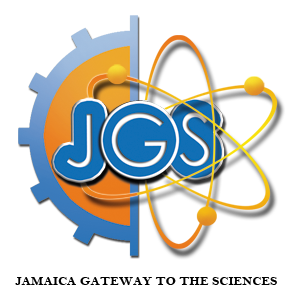 SCHOOL-BASED POLICY OF JAMAICA GATEWAY TO THE SCIENCES FOR USE OF CELL PHONES, COMPUTING DEVICES, AND PORTABLE MUSIC AND ENTERTAINMENT SYSTEMS ON SCHOOL PROPERTYStudents are permitted to bring the following electronic items to school: 1) cell phones; 
2) laptops, tablets, iPads and other similar computing devices (“computing devices”); and 
3) portable music and entertainment systems, such as iPods, MP3 players, PSP, and Nintendo DS.The use of cell phones, computing devices and portable music and entertainment systems at school is subject to the restrictions below.Cell phones and portable music and entertainment systems may not be turned on or used during the administration of any school quiz, test or examination.Computing devices may not be turned on or used during the administration of any school quiz, test or examination. The school will provide any reasonable electronic accommodation as is contained in an Individualized Education Program or Section 504 Accommodation Plan.Cell phones, computing devices and portable music and entertainment systems may not be turned on or used during school fire drills or other emergency preparedness exercises.Cell phones, computing devices, and portable music and entertainment systems may not be used in locker rooms or bathrooms.B.	Cell phones may be used as set forth: During the school day:Cell phones may not be turned on or used while on school property.Cell phones may not be used in areas where swimming pools are located, in the cafeteria, in the auditorium, or in the library and other shared spaces.Cell phones may not be turned on or used during instructional time. The school will provide any electronics needed for instructional and educational purposes.Cell phones may be used during the following non-instructional times of the school day:  During after-school, school-sponsored programs or activities at the discretion of the person supervising the activity.Computing devices may be used as set forthDuring the school day:Computing devices may not be used in areas where swimming pools are located.Computing systems may not be turned on or used during instructional time. The school will provide any electronics needed for instructional and educational purposesComputing devices may be used during the following non-instructional times of the school day: During after-school, school-sponsored programs or activities at the discretion of the person supervising the activity.Portable music and entertainment systems may be used as set forth below (select applicable option(s) or select other options consistent with Regulation A-413).During the school day:Portable music and entertainment systems may not be used in areas where swimming pools are located.Portable music devices and entertainment systems may not be turned on or used while on school property.●	Portable music devices and entertainment systems may not be turned on or used during instructional time, except for instructional and educational purposes with the explicit approval of the teacher.Portable music devices and entertainment systems may be used during 
the following non-instructional times of the school day: During after-school, school-sponsored activities at the discretion of the person supervising the activity.E.	Confiscation and return of electronic items if students are in violation of the school-based policy for electronic use as described above:1st offence- warning from school personnel2nd offence- confiscation of item and return at end of school day3rd offence- confiscation of item and return following parent conference4th offence- confiscation of item, parent conference, and return of item to parent following student entering into behavioral contract 5th offence-revocation(loss) of privilege to bring cell phone or other electronic items to school.DisciplineStudents who use cell phones, computing devices, and/or portable music and entertainment system in violation of any provision of the DOE’s Discipline Code, the school’s policy, Chancellor Regulation A-413, and/or the DOE’s Internet Acceptable Use and Safety Policy (“ISUSP”) will be subject to discipline in accordance with the guidance interventions and disciplinary responses set forth in the Discipline Code.